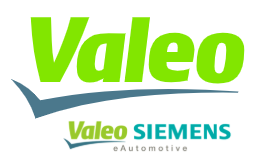 Jeśli chcesz pracować w renomowanej i znanej na całym świecie firmie, która dba o swoich Pracowników i pomaga im w rozwoju zawodowym to dołącz do nas. Czekamy na ciebie!OFERUJEMY ZATRUDNIENIE BEZPOŚREDNIO POD ZAKŁAD - BEZ POŚREDNIKÓW Zadzwoń lub wyślij smsa o treści – “Praca” na nr 608 522 519Możesz wysłać CV na skrzynkę: magdalena.janik-steinke@valeo.comSkontaktujemy się z Tobą :) POSZUKUJEMY OPERATORÓW/-REK LINII PRODUKCYJNEJZadania:Montaż podzespołów samochodowychDbanie o należyty stan urządzeń i przydzielonych narzędzi pracyNasze wymagania:Mile widziane wykształcenie zawodoweZdolności manualneGotowość do pracy w systemie 3 zmianowym i 4 brygadowym (za dodatkowym wynagrodzeniem)Przestrzeganie zasad BHPUmiejętność pracy w grupieOferujemy:Bezpośrednie zatrudnienie przez Valeo na podstawie umowy o pracę;Podwyżki roczne ustalane na podstawie otrzymanej oceny rocznej;Pracowniczy Program Emerytalny opłacony przez PracodawcęSzeroki pakiet świadczeń socjalnych (prywatna opieka medyczna z możliwością dołączenia całej rodziny, ubezpieczenie na życie, dofinansowanie do karty MyBenefit);Dodatki świąteczne i wakacyjne wypłacane z Zakładowego Funduszu Świadczeń Socjalnych;Bezpłatne szkolenia podnoszące kwalifikację;Możliwość awansu i rozwoju;Premia pracownicza do 360zł brutto za wyniki w pracyDodatek za pracę w systemie 4 brygadowym 350zł brutto (+30 zł brutto za każdą przepracowaną niedzielę)BEZPŁATNE PRZEWOZY DLA PRACOWNIKÓW NA KAŻDĄ ZMIANĘ. Transport jest organizowany z Andrychowa, Kęt, Wilamowic, Oświęcimia, Zatora, Przeciszowa, Głębowic, Polanki Wielkiej, Jawiszowic, Brzeszcze, Przecieszyna, Bestwiny, Kaniowa, Pszczyny, Kobielic, Radostowic, Woli, Góry, Goczałkowic, Ligoty, Zabrzega, Bronowa, Miliardowic, Chybia, Landeka, Dankowic, Poręby Wielkiej, Łaz, Grojca, Zasola, Starej Wsi, Osieka, Malca, Czechowic-Dziedzic, Zabłocie, Rajsko, Wilczkowice Skidzin,Gilowice, Bestwinka, Bielany, Piotrowice, Bielsko Biała, Bulowice, Hecznarowice, Zasole Bielańskie Prosimy o zawarcie w aplikacji następującej klauzuli:
 
“Wyrażam zgodę na przetwarzanie moich danych osobowych zawartych w mojej aplikacji (w CV i/lub w liście motywacyjnym) dla potrzeb niezbędnych do realizacji procesu rekrutacji przez firmę Valeo Autosystemy Sp. z o.o. oraz Valeo Electric and Electronic Systems Sp. z o.o.(zgodnie z Rozporządzeniem Parlamentu Europejskiego i Rady (UE) 2016/679 z dnia 27 kwietnia 2016 r. w sprawie ochrony osób fizycznych w związku z przetwarzaniem danych osobowych i w sprawie swobodnego przepływu takich danych oraz uchylenia dyrektywy 95/46/WE (ogólne rozporządzenie o ochronie danych, RODO).”
 
Chcąc wziąć udział w przyszłych procesach rekrutacyjnych prowadzonych do naszej firmy, prosimy o umieszczenie dodatkowo poniższej klauzuli:
 
“Wyrażam również zgodę na zachowanie i przetwarzanie moich danych osobowych zawartych w mojej aplikacji w przyszłych procesach rekrutacyjnych prowadzonych przez lub na rzecz administratora danych.”
 
Uprzejmie informujemy, że skontaktujemy się tylko z wybranymi Kandydatami.